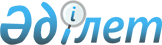 О подписании Дополнительного соглашения к Меморандуму о взаимопонимании между Правительством Республики Казахстан и Азиатским Банком Развития по совместной Программе обмена знаниями и опытомПостановление Правительства Республики Казахстан от 25 апреля 2015 года № 298      Правительство Республики Казахстан ПОСТАНОВЛЯЕТ:



      1. Одобрить прилагаемый проект Дополнительного соглашения к Меморандуму о взаимопонимании между Правительством Республики Казахстан и Азиатским Банком Развития по совместной Программе обмена знаниями и опытом.



      2. Уполномочить Министра национальной экономики Республики Казахстан Досаева Ерболата Аскарбековича подписать от имени Правительства Республики Казахстан Дополнительное соглашение к Меморандуму о взаимопонимании между Правительством Республики Казахстан и Азиатским Банком Развития по совместной Программе обмена знаниями и опытом, разрешив вносить в него изменения и дополнения, не имеющие принципиального характера.



      3. Настоящее постановление вводится в действие со дня его подписания.      Премьер-Министр

      Республики Казахстан                       К. МасимовОдобрен            

постановлением Правительства

Республики Казахстан   

от 25 апреля 2015 года № 298Проект 

Дополнительное соглашение

к Меморандуму о взаимопонимании между Правительством Республики

Казахстан и Азиатским Банком Развития по совместной Программе

обмена знаниями и опытом      Принимая во внимание, что Правительство Республики Казахстан (далее – Правительство) и Азиатский Банк Развития (далее – АБР), совместно именуемые Сторонами, заключили Меморандум о взаимопонимании между Правительством Республики Казахстан и Азиатским Банком Развития по совместной Программе обмена знаниями и опытом (далее – Меморандум, ПОЗО) от 17 июня 2013 года;

      принимая во внимание, что Стороны выражают желание укрепить успех ПОЗО и продолжить сотрудничество на основе настоящего Дополнительного соглашения к Меморандуму (далее – Дополнительное соглашение), Стороны согласились относительно следующих изменений и дополнений:



      1. Статью 1 Меморандума дополнить пунктом 1.3. следующего содержания: 

      «1.3. ПОЗО предусматривает реализацию социально-экономических исследований и мероприятий в рамках Рамочного соглашения о партнерстве между Правительством и АБР (далее – Рамочное соглашение).»;



      пункт 2.2. статьи 2 Меморандума дополнить абзацем третьим следующего содержания:

      «Правительство может инициировать мероприятия на разработку проектов, которые будут финансироваться до 100 процентов из средств Правительства. АБР рассмотрит возможность предоставления средств с учетом внутренних процедур и Правил АБР.»;



      слова и аббревиатуру по тексту «Министерство экономики и бюджетного планирования», «МЭБП» заменить словами и аббревиатурой «Министерство национальной экономики» и «МНЭ» соответственно;



      пункт 3.10. Меморандума изложить в следующей редакции:

      «3.10. В 2013 – 2014 годах социально-экономические исследования в рамках ПОЗО будут совместно финансироваться Сторонами в равных долях. В 2015 – 2017 годах Правительство выделит ПОЗО средства на сумму 3 000 000 долл. США, а также любые другие средства для реализации мероприятий, в том числе на подготовку проектов в рамках реализации рамочных соглашений, в дополнение к вышеуказанным средствам. Любое такое пополнение средств согласовывается путем обмена письмами между МНЭ и АБР. Неосвоенные средства будут направлены на следующий год.                                                 »;



      пункт 5.3. Меморандума изложить в следующей редакции:

      «5.3. Настоящий Меморандум вступает в силу со дня подписания и действует до 31 декабря 2017 года. В случае возникновения разногласий между Сторонами в отношении данного Меморандума, Стороны принимают соответствующие меры для достижения мирного разрешения спора.».



      2. Настоящее Дополнительное соглашение вступает в силу со дня его подписания.



      3. Совершено в городе Астане «__» _____ 2015 года в двух подлинных экземплярах на английском языке.      Примечание РЦПИ!

      Далее следует текст Дополнительного соглашения на английском языке.
					© 2012. РГП на ПХВ «Институт законодательства и правовой информации Республики Казахстан» Министерства юстиции Республики Казахстан
				ПериодОбщий бюджет (в долл. США)АБР (в долл. США)Правительство (в долл. США)2013 – 2014500 000250 000250 0002015 – 20175 000 0002 000 0003 000 000Всего5 500 0002 250 0003 250 000За Правительство

Республики КазахстанЗа Азиатский Банк Развития